layXud&1U J V N Limited                      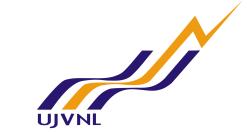 (A Govt. of Uttarakhand Enterprise)Annual Performance Appraisal Report(For Junior Engineer)                                      Year of Appraisal ……………...............................Section-I (Basic Information)(To be filled by the Appraisee)During Appraisal Period:-Place of Posting & Date: …………………………………………………………………………..Name of Circle/Valley/Office: …………………………………………………………………….Educational Qualification: …….………………………………………………………………………At the time of initial joining in the UJVN Ltd. …..……………………………………………….Qualification acquired during service of the UJVN Ltd.  ………………………………………...Reporting, reviewing and final authorities: Leave (other than CL like CCL, EL,PL & ML if more than 3 Months of duration) or Period of absence(attach separate sheet, if required) :Appreciation/Award/Honours, if any, during the period of appraisal:Details of ‘Performance Appraisals ’ of sub-ordinates not written for the previous year : Details of Training Programmes attended during the period of appraisal. (Separate sheet can be attached, if required)8.	Date of Submission of property return to the H.R. Department. …......……………………………….9.	Any exceptional contribution during the period of appraisal .10.     In case of shortfall of expected targets of performance please state the constraints faced and reasons. Also describe the steps taken to overcome the constraints.11.Other than job assigned what contribution would you like to give towards the organization goals ? Date:(Signature)Name & Designation oftheAppraiseeSection-II(To be filled by Reporting Officer)12.   Integrity Certificate:(12.1) The general reputation of Mr/Ms…………….......................................……. for honesty is Good and I Certify his/her Integrity.(12.2) The general reputation of Mr./Ms ………………………..…………………or honesty is not good andI withhold his/her integrity on account of the following reasons:Date:(Signature)Name & Designation of the Reporting Officer13. Review of Annual Work Plan for the Financial Year.........................								Performa 1.1*Within due date Rating 3, After 15 days of due date Rating 2, After 30 days of due date Rating 1, After 30 days rating will be 0**The targets to be clearly planned with measurable quantity/numbers/percentage with target date (as far as possible)Note:- (1) Column No. 1 to 6 to be completed by the appraisee.            (2) Reviewing Officer shall record the marks within10% overall variation with Reporting Officer.Signatures along with Date & Stamp:-Appraisee							Reporting Officer						Reviewing Officer14.   Assessment of Personal Attributes.Table-B (Marks)-20	(*) Marks can be given up to two decimal. 15.      Training & Development (Initiatives for self and subordinate's Development) 16.	Overall assessment by the Reporting and Reviewing Officers. Note:#Reviewing Officer shall record the marks within +-10% overall variation with Reporting officer.17.	In case Apraisee gets less than 50 or more than 90 marks, due justification be given by reporting officer as under.Section-III[Assessment by Accepting/Final Authority]18.	Accepting/Final Authority will provide detailed & convincing reasons, if he/she gives marks more than 10% or less than-10% as compared to Reviewing officers.Overall Marks given by Accepting Authority:-(Out of   100 marks)									Date:                        					(Signature):Name of Accepting/FinalAuthority:Designation:                                                      		          To be completed by HR DepartmentlayXud&2UJVN Limited, DehradunAnnual Work Plan for the Financial Year-....................(*** In case of Midterm review, effective date-.................)Name of the Officer- ..........................................Designation-............................................................Place of posting-..................................................        Reporting Officer- ................................................*With in due date  Rating 3, After 15 days of due date Rating 2 , After 30 days of due date Rating 1, After 30 days rating will be 0.** The targets to be clearly planned with measurable quantity/numbers/percentage with target date (as far as possible).*** In case there is change in Reporting/Reviewing Officer/change in assigned task, midterm review will be done. Name Period of AppraisalDesignationEmp. No/FB No. Name & DesignationPeriod of AppraisalReporting OfficerReporting OfficerReporting OfficerReviewing OfficerReviewing OfficerReviewing OfficerFinal AuthorityFinal AuthorityFinal AuthorityPeriod (From-To)Total number of daysNature of LeaveOn leavePeriod of AbsenceSl. No.Type of Appreciation/Award/HonoursBrief DetailsSl.No.Name of Sub-ordinate with DesignationReasonsSl.No.SubjectInstitutionDateDateDateNominatedAttendedSl.No.SubjectInstitutionFromToNominatedAttendedSl.No.FromToNominatedAttendedS.No.1Description of
 Annual Work Plan/Objectives2Weightage/Marks3TargetPlanned**4TargetPlanned**4TargetPlanned**4Target achieved (along with proof/Supporting if felt necessary)5Target achieved (along with proof/Supporting if felt necessary)5% Age Achievement6Marks by Reporting Officer (Objective wise)7Marks by Reviewing Officer (Objective wise)8S.No.1Description of
 Annual Work Plan/Objectives2Weightage/Marks3UnitNumbers/QuantityDate of CompletionNumbers/QuantityCompleted on% Age Achievement6Marks by Reporting Officer (Objective wise)7Marks by Reviewing Officer (Objective wise)812345678910Timely submission of Annual Work Plan 3*Overall MarksOverall Marks70S. No.ParametersMarksMarks by Reporting officer         (*)Marks by Reviewing officer         (*) #14.01Timely submission of appraisal report & its review for the subordinates.214.02Practical  job  knowledge 214.03Theoretical job knowledge214.04Knowledge of Rules/Codes/ Manuals/Procedures/ tender       procedures/procurement rules214.05Behaviour towards Colleagues, Seniors & Sub-ordinate214.06Decision making Ability214.07Supervision, Quality of work &Commitment214.08Ability in adhering to schedules & Co-ordination withOthers /co-operation214.09Belongingness & ownership 214.10Exceptional contribution as per Clauses No. 10 of this format2Overall MarksOverall Marks20Description of InitiativesDescription of InitiativesDescription of InitiativesTotal MarksMarks byReporting     officerMarks byReviewingOfficer#Description of InitiativesDescription of InitiativesDescription of InitiativesMarks byReporting     officerMarks byReviewingOfficer#Self DevelopmentNumber(s) of Trainings/Presentation/Session nominated.05Self DevelopmentNumber(s) of Training/Presentations/Sessions attended.05Subordinate Development- Minimum required sessions on Training/Interaction/Meeting/Guiding/Coaching/Mentoring – 4 Sessions during the year.Total average sessions organized/nominated during the year for the subordinates out of 4 as required.                                                                                                        05  10Sr. NoReference tableMaximum MarksMarks by Reporting      officer Marks bySr. NoReference tableMaximum MarksMarks by Reporting      officerReviewing             officer#Marks by Reporting      officerReviewing             officer#1A (Performance)702B (Personal Attributes)203C (Training & Development)10Total100(Signature)Name & Designation of theReporting Officer(Signature)Name & Designation of theReporting Officer(Signature)Name & Designation of the Reviewing Officer(Signature)Name & Designation of the Reviewing OfficerReceived at DGM(P) Office onDate ......................................................Name....................................................Signature..............................................S.No.Description of
 Annual Planned
 Tasks/KRAsTargetPlannedTargetPlannedTargetPlannedWeightage/MarksS.No.Description of
 Annual Planned
 Tasks/KRAsUnitNumbers/QuantityDate of CompletionWeightage/Marks12345678910Timely submission of Annual Work Plan and its approval from Reporting & Reviewing Officer.3*Overall MarksOverall MarksOverall MarksOverall MarksOverall Marks70AppraiseeSignature...................................Name........................................Date..........................................Reporting/Controlling OfficerSignature...............................Name.....................................Date.......................................Reviewing OfficerSignature...........................Name.................................Date..................................Received at DGM (P) Office on dated..........................................Name.........................................Signature...................................